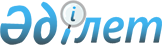 О внесении изменений и дополнений в решение Успенского районного маслихата (XХХ сессия V созыв) от 26 декабря 2013 года № 135/30 "О бюджете Успенского района на 2014 - 2016 годы"
					
			Утративший силу
			
			
		
					Решение маслихата Успенского района Павлодарской области от 27 октября 2014 года № 212/40. Зарегистрировано Департаментом юстиции Павлодарской области 05 ноября 2014 года № 4137. Утратило силу решением маслихата Успенского района Павлодарской области от 23 февраля 2015 года № 238/42      Сноска. Утратило силу решением маслихата Успенского района Павлодарской области от 23.02.2015 № 238/42.



      В соответствии с пунктом 4 статьи 106 Бюджетного Кодекса Республики Казахстан от 4 декабря 2008 года, подпунктом 1) пункта 1 статьи 6 Закона Республики Казахстан "О местном государственном управлении и самоуправлении в Республике Казахстан" от 23 января 2001 года, Успенский районный маслихат РЕШИЛ:

      1. 

Внести в решение Успенского районного маслихата (XXX сессия, V созыв) от 26 декабря 2013 года № 135/30 "О бюджете Успенского района на 2014 - 2016 годы" (зарегистрированное в Реестре государственной регистрации нормативных правовых актов за № 3657 от 9 января 2014 года, опубликовано от 10 января 2014 года в газетах "Апта айнасы" № 2, от 10 января 2014 года "Сельские будни" № 2) следующие изменения и дополнения:



      в пункте 1:

      в подпункте 1):

      цифры "1 886 536" заменить цифрами "1 894 701";

      цифры "231 248" заменить цифрами "239 611";

      цифры "2 745" заменить цифрами "2 525";

      цифры "399" заменить цифрами "421";

      в подпункте 2) цифры "1 914 422" заменить цифрами "1 922 587";



      приложение 1 к указанному решению изложить в новой редакции согласно приложению к настоящему решению.

      2. 

Контроль за реализацией данного решения возложить на постоянную комиссию районного маслихата по экономике и бюджету.

      3. 

Настоящее решение вводится в действие с 1 января 2014 года.

 

 

       Приложение       

к решению Успенского   

районного маслихата   

(XL внеочередная     

сессия, V созыв) от 27 октября

2014 года № 212/40    

      Приложение 1   

к решению Успенского

районного маслихата 

(XXX сессия, V созыва)

от 26 декабря 2013 года

№ 135/30       

БЮДЖЕТ РАЙОНА НА 2014 год

(с изменениями и дополнениями)

 

 
					© 2012. РГП на ПХВ «Институт законодательства и правовой информации Республики Казахстан» Министерства юстиции Республики Казахстан
				      Председатель сессииЭ. Руфф      Секретарь районного маслихатаР. БечеловаКатегория

 Категория

 Категория

 Категория

 Категория

 Категория

 Сумма (тыс. тенге)

 Класс

 Класс

 Класс

 Класс

 Класс

 Сумма (тыс. тенге)

 Подкласс

 Подкласс

 Подкласс

 Подкласс

 Сумма (тыс. тенге)

 Наименование

 Наименование

 Наименование

 I. ДОХОДЫ

 I. ДОХОДЫ

 I. ДОХОДЫ

 1 894 701

 1

 Налоговые поступления

 Налоговые поступления

 Налоговые поступления

 239 611

 01

 Подоходный налог

 Подоходный налог

 Подоходный налог

 106 831

 1

 2

 Индивидуальный подоходный налог

 Индивидуальный подоходный налог

 Индивидуальный подоходный налог

 106 831

 1

 03

 Социальный налог

 Социальный налог

 Социальный налог

 78 289

 3

 1

 Социальный налог

 Социальный налог

 Социальный налог

 78 289

 04

 Налоги на собственность

 Налоги на собственность

 Налоги на собственность

 45 610

 4

 1

 Налоги на имущество

 Налоги на имущество

 Налоги на имущество

 10 300

 4

 3

 Земельный налог

 Земельный налог

 Земельный налог

 2 585

 4

 4

 Налог на транспортные средства

 Налог на транспортные средства

 Налог на транспортные средства

 20 725

 4

 5

 Единый земельный налог

 Единый земельный налог

 Единый земельный налог

 12 000

 05

 Внутренние налоги на товары, работы и услуги

 Внутренние налоги на товары, работы и услуги

 Внутренние налоги на товары, работы и услуги

 7 228

 5

 2

 Акцизы

 Акцизы

 Акцизы

 1 527

 5

 3

 Поступления за использование природных и других ресурсов

 Поступления за использование природных и других ресурсов

 Поступления за использование природных и других ресурсов

 1 665

 5

 4

 Сборы за ведение предпринимательской и профессиональной деятельности

 Сборы за ведение предпринимательской и профессиональной деятельности

 Сборы за ведение предпринимательской и профессиональной деятельности

 4 036

 08

 Обязательные платежи, взимаемые за совершение юридически значимых действий и (или) выдачу документов уполномоченными на то государственными органами или должностными лицами

 Обязательные платежи, взимаемые за совершение юридически значимых действий и (или) выдачу документов уполномоченными на то государственными органами или должностными лицами

 Обязательные платежи, взимаемые за совершение юридически значимых действий и (или) выдачу документов уполномоченными на то государственными органами или должностными лицами

 1 653

 8

 1

 Государственная пошлина

 Государственная пошлина

 Государственная пошлина

 1 653

 2

 Неналоговые поступления

 Неналоговые поступления

 Неналоговые поступления

 2 525

 01

 Доходы от государственной собственности

 Доходы от государственной собственности

 Доходы от государственной собственности

 1 327

 5

 Доходы от аренды имущества, находящегося в государственной собственности

 Доходы от аренды имущества, находящегося в государственной собственности

 Доходы от аренды имущества, находящегося в государственной собственности

 1 319

 7

 Вознаграждения по кредитам, выданным из государственного бюджета

 Вознаграждения по кредитам, выданным из государственного бюджета

 Вознаграждения по кредитам, выданным из государственного бюджета

 8

 06

 Прочие неналоговые поступления

 Прочие неналоговые поступления

 Прочие неналоговые поступления

 1 198

 1

 Прочие неналоговые поступления

 Прочие неналоговые поступления

 Прочие неналоговые поступления

 1 198

 3

 Поступления от продажи основного капитала

 Поступления от продажи основного капитала

 Поступления от продажи основного капитала

 421

 03

 Продажа земли и нематериальных активов

 Продажа земли и нематериальных активов

 Продажа земли и нематериальных активов

 421

 3

 1

 Продажа земли

 Продажа земли

 Продажа земли

 67

 2

 Продажа нематериальных активов

 Продажа нематериальных активов

 Продажа нематериальных активов

 354

 4

 Поступления трансфертов 

 Поступления трансфертов 

 Поступления трансфертов 

 1 652 144

 02

 Трансферты из вышестоящих органов государственного управления

 Трансферты из вышестоящих органов государственного управления

 Трансферты из вышестоящих органов государственного управления

 1 652 144

 02

 2

 Трансферты из областного бюджета

 Трансферты из областного бюджета

 Трансферты из областного бюджета

 1 652 144

 Функциональная группа

 Функциональная группа

 Функциональная группа

 Функциональная группа

 Функциональная группа

 Функциональная группа

 Сумма (тыс.

тенге)

 Функциональная подгруппа

 Функциональная подгруппа

 Функциональная подгруппа

 Функциональная подгруппа

 Функциональная подгруппа

 Сумма (тыс.

тенге)

 Администратор бюджетных программ

 Администратор бюджетных программ

 Администратор бюджетных программ

 Администратор бюджетных программ

 Сумма (тыс.

тенге)

 Программа

 Программа

 Сумма (тыс.

тенге)

 Наименование

 II. ЗАТРАТЫ

 1 922 587

 01

 Государственные услуги общего характера

 239 493

 1

 Представительные, исполнительные и другие органы, выполняющие общие функции государственного управления

 213 777

 112

 112

 Аппарат маслихата района (города областного значения)

 12 151

 001

 Услуги по обеспечению деятельности маслихата района (города областного значения)

 11 981

 003

 Капитальные расходы государственного органа

 170

 122

 122

 Аппарат акима района (города областного значения)

 71 810

 001

 Услуги по обеспечению деятельности акима района (города областного значения)

 67 064

 003

 Капитальные расходы государственного органа

 4 746

 123

 123

 Аппарат акима района в городе, города районного значения, поселка, села, сельского округа

 129 816

 001

 Услуги по обеспечению деятельности акима района в городе, города районного значения, поселка, села, сельского округа

 128 620

 022

 Капитальные расходы государственного органа

 600

 032

 Капитальные расходы подведомственных государственных учреждений и организаций

 596

 2

 Финансовая деятельность

 12 391

 2

 452

 452

 Отдел финансов района (города областного значения)

 12 391

 1

 52

 52

 001

 Услуги по реализации государственной политики в области исполнения бюджета района (города областного значения) и управления коммунальной собственностью района (города областного значения)

 10 733

 2

 2

 003

 Проведение оценки имущества в целях налогообложения

 527

 011

 Учет, хранение, оценка и реализация имущества, поступившего в коммунальную собственность

 673

 018

 Капитальные расходы государственного органа

 458

 5

 Планирование и статистическая деятельность

 13 325

 453

 453

 Отдел экономики и бюджетного планирования района (города областного значения)

 13 325

 3

 3

 001

 Услуги по реализации государственной политики в области формирования и развития экономической политики, системы государственного планирования и управления района (города областного значения)

 13 075

 004

 Капитальные расходы государственного органа

 250

 02

 Оборона

 10 035

 1

 Военные нужды

 5 577

 122

 122

 Аппарат акима района (города областного значения)

 5 577

 02

 005

 Мероприятия в рамках исполнения всеобщей воинской обязанности

 5 577

 2

 Организация работы по чрезвычайным ситуациям

 4 458

 122

 122

 Аппарат акима района (города областного значения)

 4 458

 006

 Предупреждение и ликвидация чрезвычайных ситуаций масштаба района (города областного значения)

 888

 2

 007

 Мероприятия по профилактике и тушению степных пожаров районного (городского) масштаба, а также пожаров в населенных пунктах, в которых не созданы органы государственной противопожарной службы

 3 570

 03

 Общественный порядок, безопасность, правовая, судебная, уголовно-исполнительная деятельность

 1 229

 9

 Прочие услуги в области общественного порядка и безопасности

 1 229

 458

 458

 Отдел жилищно-коммунального хозяйства, пассажирского транспорта и автомобильных дорог района (города областного значения)

 1 229

 021

 Обеспечение безопасности дорожного движения в населенных пунктах

 1 229

 04

 Образование

 1 065 731

 1

 Дошкольное воспитание и обучение

 133 785

 123

 123

 Аппарат акима района в городе, города районного значения, поселка, села, сельского округа

 67 960

 4

 3

 3

 004

 Обеспечение деятельности организаций дошкольного воспитания и обучения

 67 960

 464

 464

 Отдел образования района (города областного значения)

 65 825

 040

 Реализация государственного образовательного заказа в дошкольных организациях образования

 65 825

 4

 2

 Начальное, основное среднее и общее среднее образование

 882 536

 123

 123

 Аппарат акима района в городе, города районного значения, поселка, села, сельского округа

 6 471

 23

 23

 005

 Организация бесплатного подвоза учащихся до школы и обратно в сельской местности

 6 471

 4

 464

 464

 Отдел образования района (города областного значения)

 876 065

 2

 4

 4

 003

 Общеобразовательное обучение

 849 850

 04

 4

 4

 006

 Дополнительное образование для детей

 26 215

 9

 Прочие услуги в области образования

 49 410

 464

 464

 Отдел образования района (города областного значения)

 49 410

 001

 Услуги по реализации государственной политики на местном уровне в области образования 

 12 064

 4

 4

 005

 Приобретение и доставка учебников, учебно-методических комплексов для государственных учреждений образования района (города областного значения)

 8 264

 04

 9

 64

 64

 007

 Проведение школьных олимпиад, внешкольных мероприятий и конкурсов районного (городского) масштаба

 64

 015

 Ежемесячная выплата денежных средств опекунам (попечителям) на содержание ребенка-сироты (детей-сирот), и ребенка (детей), оставшегося без попечения родителей

 4 012

 067

 Капитальные расходы подведомственных государственных учреждений и организаций

 25 006

 06

 Социальная помощь и социальное обеспечение

 105 606

 2

 Социальная помощь

 85 143

 123

 123

 Аппарат акима района в городе, города районного значения, поселка, села, сельского округа

 17 639

 6

 3

 3

 003

 Оказание социальной помощи нуждающимся гражданам на дому

 17 639

 451

 451

 Отдел занятости и социальных программ района (города областного значения)

 67 504

 002

 Программа занятости

 14 842

 004

 Оказание социальной помощи на приобретение топлива специалистам здравоохранения, образования, социального обеспечения, культуры, спорта и ветеринарии в сельской местности в соответствии с законодательством Республики Казахстан

 4 889

 1

 1

 005

 Государственная адресная социальная помощь

 1 200

 51

 51

 007

 Социальная помощь отдельным категориям нуждающихся граждан по решениям местных представительных органов

 40 194

 6

 010

 Материальное обеспечение детей-инвалидов, воспитывающихся и обучающихся на дому

 312

 016

 Государственные пособия на детей до 18 лет

 950

 6

 017

 Обеспечение нуждающихся инвалидов обязательными гигиеническими средствами и предоставление услуг специалистами жестового языка, индивидуальными помощниками в соответствии с индивидуальной программой реабилитации инвалида

 5 117

 9

 Прочие услуги в области социальной помощи и социального обеспечения

 20 463

 451

 451

 Отдел занятости и социальных программ района (города областного значения)

 20 463

 6

 1

 1

 001

 Услуги по реализации государственной политики на местном уровне в области обеспечения занятости и реализации социальных программ для населения

 19 991

 011

 Оплата услуг по зачислению, выплате и доставке пособий и других социальных выплат

 472

 07

 Жилищно-коммунальное хозяйство

 96 991

 07

 1

 Жилищное хозяйство

 16 493

 123

 123

 Аппарат акима района в городе, города районного значения, поселка, села, сельского округа

 1 353

 027

 Ремонт и благоустройство объектов в рамках развития городов и сельских населенных пунктов по Дорожной карте занятости 2020

 1 353

 457

 457

 Отдел культуры, развития языков, физической культуры и спорта района (города областного значения)

 1 108

 024

 Ремонт объектов в рамках развития городов и сельских населенных пунктов по Дорожной карте занятости 2020

 1 108

 458

 458

 Отдел жилищно-коммунального хозяйства, пассажирского транспорта и автомобильных дорог района (города областного значения)

 7 776

 004

 Обеспечение жильем отдельных категорий граждан

 5 399

 041

 Ремонт и благоустройство объектов в рамках развития городов и сельских населенных пунктов по Дорожной карте занятости 2020

 2 377

 464

 464

 Отдел образования района (города областного значения)

 4 759

 026

 Ремонт объектов в рамках развития городов и сельских населенных пунктов по Дорожной карте занятости 2020

 4 759

 472

 472

 Отдел строительства, архитектуры и градостроительства района (города областного значения)

 1 497

 003

 Проектирование, строительство и (или) приобретение жилья коммунального жилищного фонда

 1 497

 2

 Коммунальное хозяйство

 51 400

 123

 123

 Аппарат акима района в городе, города районного значения, поселка, села, сельского округа

 1 500

 014

 Организация водоснабжения населенных пунктов

 1 500

 458

 458

 Отдел жилищно-коммунального хозяйства, пассажирского транспорта и автомобильных дорог района (города областного значения)

 9 200

 012

 Функционирование системы водоснабжения и водоотведения

 7 300

 028

 Развитие коммунального хозяйства

 1 900

 472

 472

 Отдел строительства, архитектуры и градостроительства района (города областного значения)

 40 700

 058

 Развитие системы водоснабжения и водоотведения в сельских населенных пунктах

 40 700

 3

 Благоустройство населенных пунктов

 29 098

 123

 123

 Аппарат акима района в городе, города районного значения, поселка, села, сельского округа

 28 098

 008

 Освещение улиц населенных пунктов

 14 386

 7

 009

 Обеспечение санитарии населенных пунктов

 3 053

 7

 010

 Содержание мест захоронений и погребение безродных

 426

 7

 3

 3

 011

 Благоустройство и озеленение населенных пунктов

 10 233

 458

 458

 Отдел жилищно-коммунального хозяйства, пассажирского транспорта и автомобильных дорог района (города областного значения)

 1 000

 015

 Освещение улиц в населенных пунктах

 1 000

 08

 Культура, спорт, туризм и информационное пространство

 173 009

 1

 Деятельность в области культуры

 94 511

 123

 123

 Аппарат акима района в городе, города районного значения, поселка, села, сельского округа

 902

 08

 1

 123

 123

 006

 Поддержка культурно-досуговой работы на местном уровне

 902

 08

 1

 457

 457

 Отдел культуры, развития языков, физической культуры и спорта района (города областного значения)

 93 609

 08

 1

 457

 457

 003

 Поддержка культурно-досуговой работы

 90 634

 08

 1

 457

 457

 015

 Обеспечение сохранности историко-культурного наследия и доступа к ним 

 2 975

 08

 2

 Спорт

 7 398

 08

 2

 457

 457

 Отдел культуры, развития языков, физической культуры и спорта района (города областного значения)

 7 398

 08

 2

 457

 457

 009

 Проведение спортивных соревнований на районном (города областного значения) уровне

 6 671

 08

 2

 457

 457

 010

 Подготовка и участие членов сборных команд района (города областного значения) по различным видам спорта на областных спортивных соревнованиях

 727

 08

 3

 Информационное пространство

 42 766

 08

 3

 456

 456

 Отдел внутренней политики района (города областного значения)

 11 055

 08

 3

 456

 456

 002

 Услуги по проведению государственной информационной политики через газеты и журналы 

 9 948

 08

 3

 456

 456

 005

 Услуги по проведению государственной информационной политики через телерадиовещание

 1 107

 08

 3

 457

 457

 Отдел культуры, развития языков, физической культуры и спорта района (города областного значения)

 31 711

 08

 3

 457

 457

 006

 Функционирование районных (городских) библиотек

 29 827

 08

 3

 457

 457

 007

 Развитие государственного языка и других языков народа Казахстана

 1 884

 08

 9

 Прочие услуги по организации культуры, спорта, туризма и информационного пространства

 28 334

 08

 9

 456

 456

 Отдел внутренней политики района (города областного значения)

 11 928

 08

 9

 456

 456

 001

 Услуги по реализации государственной политики на местном уровне в области информации, укрепления государственности и формирования социального оптимизма граждан

 7 434

 08

 9

 456

 456

 003

 Реализация мероприятий в сфере молодежной политики

 3 818

 006

 Капитальные расходы государственного органа

 676

 08

 9

 457

 457

 Отдел культуры, развития языков, физической культуры и спорта района (города областного значения)

 16 406

 08

 9

 457

 457

 001

 Услуги по реализации государственной политики на местном уровне в области культуры, развития языков, физической культуры и спорта 

 8 971

 014

 Капитальные расходы государственного органа

 12

 032

 Капитальные расходы подведомственных государственных учреждений и организаций

 7 423

 10

 Сельское, водное, лесное, рыбное хозяйство, особо охраняемые природные территории, охрана окружающей среды и животного мира, земельные отношения

 64 457

 10

 1

 Сельское хозяйство

 15 970

 453

 453

 Отдел экономики и бюджетного планирования района (города областного значения)

 6 103

 099

 Реализация мер по оказанию социальной поддержки специалистов

 6 103

 472

 472

 Отдел строительства, архитектуры и градостроительства района (города областного значения)

 612

 010

 Развитие объектов сельского хозяйства

 612

 10

 1

 473

 473

 Отдел ветеринарии района (города областного значения)

 9 255

 10

 1

 473

 473

 001

 Услуги по реализации государственной политики на местном уровне в сфере ветеринарии

 6 007

 003

 Капитальные расходы государственного органа

 40

 006

 Организация санитарного убоя больных животных

 1 938

 10

 1

 473

 473

 007

 Организация отлова и уничтожения бродячих собак и кошек

 1 270

 10

 6

 Земельные отношения

 17 740

 10

 6

 463

 463

 Отдел земельных отношений района (города областного значения)

 17 740

 10

 6

 463

 463

 001

 Услуги по реализации государственной политики в области регулирования земельных отношений на территории района (города областного значения)

 9 195

 004

 Организация работ по зонированию земель

 8 345

 007

 Капитальные расходы государственного органа

 200

 9

 Прочие услуги в области сельского, водного, лесного, рыбного хозяйства, охраны окружающей среды и земельных отношений

 30 747

 473

 473

 Отдел ветеринарии района (города областного значения)

 30 747

 011

 Проведение противоэпизоотических мероприятий

 30 747

 11

 Промышленность, архитектурная, градостроительная и строительная деятельность

 16 782

 11

 2

 Архитектурная, градостроительная и строительная деятельность

 16 782

 11

 2

 472

 472

 Отдел строительства, архитектуры и градостроительства района (города областного значения)

 16 782

 11

 2

 472

 472

 001

 Услуги по реализации государственной политики в области строительства, архитектуры и градостроительства на местном уровне

 10 824

 11

 2

 472

 472

 013

 Разработка схем градостроительного развития территории района, генеральных планов городов районного (областного) значения, поселков и иных сельских населенных пунктов

 5 958

 12

 Транспорт и коммуникации

 108 732

 12

 1

 Автомобильный транспорт

 107 032

 12

 1

 123

 123

 Аппарат акима района в городе, города районного значения, поселка, села, сельского округа

 21 672

 12

 1

 123

 123

 013

 Обеспечение функционирования автомобильных дорог в городах районного значения, поселках, селах, сельских округах

 21 672

 12

 1

 458

 458

 Отдел жилищно-коммунального хозяйства, пассажирского транспорта и автомобильных дорог района (города областного значения)

 85 360

 12

 1

 458

 458

 023

 Обеспечение функционирования автомобильных дорог

 11 000

 045

 Капитальный и средний ремонт автомобильных дорог районного значения и улиц населенных пунктов

 74 360

 9

 Прочие услуги в сфере транспорта и коммуникаций

 1 700

 458

 458

 Отдел жилищно-коммунального хозяйства, пассажирского транспорта и автомобильных дорог района (города областного значения)

 1 700

 024

 Организация внутрипоселковых (внутригородских), пригородных и внутрирайонных общественных пассажирских перевозок

 1 700

 13

 Прочие

 35 997

 13

 3

 Поддержка предпринимательской деятельности и защита конкуренции

 300

 13

 3

 454

 454

 Отдел предпринимательства и сельского хозяйства района (города областного значения)

 300

 13

 3

 454

 454

 006

 Поддержка предпринимательской деятельности

 300

 13

 9

 Прочие

 35 697

 123

 123

 Аппарат акима района в городе, города районного значения, поселка, села, сельского округа

 11 712

 040

 Реализация мер по содействию экономическому развитию регионов в рамках Программы "Развитие регионов"

 11 712

 13

 9

 452

 452

 Отдел финансов района (города областного значения)

 100

 13

 9

 452

 452

 012

 Резерв местного исполнительного органа района (города областного значения) 

 100

 13

 9

 454

 454

 Отдел предпринимательства и сельского хозяйства района (города областного значения)

 13 106

 13

 9

 454

 454

 001

 Услуги по реализации государственной политики на местном уровне в области развития предпринимательства, сельского хозяйства

 13 106

 13

 9

 458

 458

 Отдел жилищно-коммунального хозяйства, пассажирского транспорта и автомобильных дорог района (города областного значения)

 10 779

 13

 9

 458

 458

 001

 Услуги по реализации государственной политики на местном уровне в области жилищно-коммунального хозяйства, пассажирского транспорта и автомобильных дорог 

 10 759

 13

 9

 458

 458

 013

 Капитальные расходы государственного органа

 20

 14

 Обслуживание долга

 8

 1

 Обслуживание долга

 8

 452

 452

 Отдел финансов района (города областного значения)

 8

 013

 Обслуживание долга местных исполнительных органов по выплате вознаграждений и иных платежей по займам из областного бюджета

 8

 15

 Трансферты

 4 517

 1

 Трансферты

 4 517

 452

 452

 Отдел финансов района (города областного значения)

 4 517

 006

 Возврат неиспользованных (недоиспользованных) целевых трансфертов

 4 517

 III. ЧИСТОЕ БЮДЖЕТНОЕ КРЕДИТОВАНИЕ:

 40 391

 Бюджетные кредиты

 44 448

 10

 Сельское, водное, лесное, рыбное хозяйство, особо охраняемые природные территории, охрана окружающей среды и животного мира, земельные отношения

 44 448

 1

 Сельское хозяйство

 44 448

 453

 453

 Отдел экономики и бюджетного планирования района (города областного значения)

 44 448

 006

 Бюджетные кредиты для реализации мер социальной поддержки специалистов

 44 448

 5

 Погашение бюджетных кредитов

 4 057

 01

 Погашение бюджетных кредитов

 4 057

 1

 1

 Погашение бюджетных кредитов, выданных из государственного бюджета

 4 057

 IV. САЛЬДО ПО ОПЕРАЦИЯМ С ФИНАНСОВЫМИ АКТИВАМИ:

 0

 V. ДЕФИЦИТ (ПРОФИЦИТ) БЮДЖЕТА:

 -68 277

 VI. ФИНАНСИРОВАНИЕ ДЕФИЦИТА (ИСПОЛЬЗОВАНИЕ ПРОФИЦИТА) БЮДЖЕТА:

 68 277

 